АДМИНИСТРАЦИЯ МУНИЦИПАЛЬНОГО ОБРАЗОВАНИЯНАЗИЕВСКОЕ ГОРОДСКОЕ ПОСЕЛЕНИЕКИРОВСКОГО МУНИЦИПАЛЬНОГО РАЙОНАЛЕНИНГРАДСКОЙ ОБЛАСТИП О С Т А Н О В Л Е Н И Еот  30 октября  2019 года №223Об утверждении муниципальной программы «Формирование законопослушного поведения участников дорожного движения на территории муниципального образования Назиевское городское поселение Кировского муниципального района Ленинградской области на 2020-2023 годы»   Руководствуясь Федеральными законами от 10.12.1995 N 196-ФЗ "О безопасности дорожного движения", от 06.10.2003 N 131-ФЗ "Об общих принципах организации местного самоуправления в Российской Федерации", распоряжением Правительства Российской Федерации от 27.10.2012 N 1995-р "Об утверждении Концепции федеральной целевой программы "Повышение безопасности дорожного движения в 2013 - 2020 годах", в целях повышения уровня правового воспитания и культуры поведения участников дорожного движения, а также профилактики дорожно-транспортного травматизма на территории муниципального образования Назиевское городское поселение Кировского муниципального района Ленинградской области, администрация постановляет:1. Утвердить муниципальную программу «Формирование законопослушного поведения участников дорожного движения на территории муниципального образования Назиевское городское поселение Кировского муниципального района Ленинградской области на 2020-2023 годы»;2. Опубликовать  постановление  в газете «Назиевский вестник» и разместить в сети Интернет на официальном сайте МО Назиевское городское поселение  (http://nazia.lenobl.ru/) ;3.  Постановление вступает в силу  после официального опубликования.Заместитель главы администрации                                          О.И. КибановРазослано: дело, отдел ЭиФ МОНГП, Сайт, «Назиевский Вестник», прокуратура, РегистрПриложениек   постановлению администрацииМО Назиевское городское поселениеот   30 октября 2019 года № 223Паспорт муниципальной программы «Формирование законопослушного поведения участников дорожного движения на территории муниципального образования Назиевское городское поселение Кировского муниципального района Ленинградской области на 2020-2023 годы»Раздел 1.Общая характеристика сферы реализации муниципальной программы.Проблема детского дорожно-транспортного травматизма на сегодняшний день остается одной из самых актуальных для нашего общества. По данным статистики ГИБДД ежедневно на дорогах России гибнут до 10 детей и около сотни несовершеннолетних получают травмы. Эти данные говорят о низкой культуре участников дорожного движения, отсутствия у подрастающего поколения достаточных знаний о поведении на дорогах.Практически с порога дома дети становятся участниками дорожного движения: школа находится в оживленном месте, нерегулируемые пешеходные переходы, перекрестки становятся местом потенциальной опасности для детей. Поэтому одной из главных задач является формирование представлений о правилах дорожного движения и навыков безопасного поведения на улицах и дорогах.         Сегодня уже становится очевидным, что обучение и воспитание грамотных участников дорожного движения, формирование культуры поведения на дорогах должно начинаться с самого раннего детства. Правильные знания и навыки в сфере дорожной безопасности, полученные еще в детском саду и начальных классах школы, будут необходимы каждому человеку на протяжении всей дальнейшей жизни и должны способствовать формированию навыков наблюдения, самоконтроля, формированию навыка безопасного поведения на улицах и дорогах.Раздел 2.Приоритетные направления реализации муниципальной программы, цели и задачи, описание основных  ожидаемых  конечных результатов муниципальной программы, сроков и этапов ее реализации.Основные направления формирования законопослушного поведения участников дорожного движения определены в соответствии с приоритетами государственной политики, обозначенные в Поручении Президента Российской Федерации от 11.04.2016 №Пр-637ГС.Цели программы:- формирование законопослушного поведения участников дорожного движения;- вовлечение наибольшего числа учащихся общеобразовательных учреждений в изучение правил дорожного движения;- сохранение жизни и здоровья участников дорожного движения.Задачи программы:- создание системы профилактических мер, направленных на формирование у участников дорожного движения законопослушного поведения;- снижение дорожно-транспортного травматизма детей на территории  МО Назиевское городское поселение.Основные конечные результаты муниципальной программы - добиться сокращения доли дорожно-транспортных происшествий на территории МО Назиевское городское поселение с участием детей, сокращение числа детей, пострадавших в результате дорожно-транспортных происшествий. Реализация мероприятий муниципальной программы будет осуществляться с 2020 г. по 2023 г.Раздел 3.Обобщенная характеристика мероприятий муниципальной программы.Мероприятия программы, направленные на повышение правового сознания и предупреждение опасного поведения участников дорожного движения:- организация и проведение учебных занятий, оформление тематических уголков безопасности в общеобразовательных организациях;- проведение конкурсов, освещение вопросов безопасности в средствах массовой информации.Данные мероприятия позволят выстроить комплексную систему профилактики детского дорожно-транспортного травматизма на территории МО Назиевское городское поселение и повысить уровень правового сознания учащихся.           Перечень мероприятий программы представлен в приложении №1.Раздел 4.Общий объем финансовых ресурсов, необходимых для реализации муниципальной программыПри планировании ресурсного обеспечения программы учитывалась реальная ситуация в финансово-бюджетной сфере муниципального образования. Финансирование мероприятий программы осуществляется за счет средств бюджета МО Назиевское городское поселение.Объем финансирования программы носит прогнозный характер и подлежит ежегодному уточнению в установленном порядке при формировании проекта местного бюджета на очередной финансовый год и плановый период исходя из реальных возможностей. Сводные финансовые затраты по направлениям приведены в приложении №2.Раздел 5.Анализ рисков реализации муниципальной программы и описание мер управления рисками реализации муниципальной программы.Характер программы порождает ряд следующих рисков при ее реализации, управление которыми входит в систему управления программой:- финансовые риски, связанные с недостаточным уровнем бюджетного финансирования;- организационные и управленческие риски - слабая координация действий исполнителей программы, в результате которых могут возникнуть диспропорции в ресурсной поддержке реализации намеченных мероприятий, их неоправданному дублированию и снижению эффективности использования бюджетных средств, недостаточная проработка вопросов, решаемых в рамках программы, отставание от сроков реализации мероприятий, невыполнением одной или нескольких задач программы.Из вышеперечисленных рисков наибольшее отрицательное влияние на реализацию программы могут оказать финансовые риски, которые содержат угрозу срыва реализации программы. В связи с этим наибольшее внимание необходимо уделять управлению финансовыми рисками. Для минимизации возможных отрицательных последствий решения проблемы необходимо предпринять ряд мер, таких как:- мониторинг хода реализации мероприятий программы;- широкое привлечение общественности к реализации и оценке результатов реализации программы;- обеспечение публичности отчетов о ходе реализации программы.Приложение № 1Перечень  мероприятий муниципальной программы«Формирование законопослушного поведения участников дорожного движения на территории муниципального образования Назиевское городское поселение Кировского муниципального района Ленинградской области на 2020-2023 годы»Приложение № 2Объем финансовых ресурсов, направленных на реализацию мероприятий муниципальной программы «Формирование законопослушного поведения участников дорожного движения  на территории муниципального образования Назиевское городское поселение Кировского муниципального района Ленинградской области на 2020-2023 годы»Ответственный исполнитель программыАдминистрация МО Назиевское городское поселениеСоисполнители программы 1) МКУ «УХОиТ» МО Назиевское городское поселение2) МКУК «Культурно-спортивный центр «Назия»»Участники программыОтдел ГИБДД МО МВД России по Кировскому району Ленинградской области(по согласованию).Цели программы1. Формирование законопослушногоповедения участников дорожного движения.2. Вовлечение наибольшего числа учащихся общеобразовательных учреждений в изучение правил дорожного движения.3. Сохранение жизни и здоровья участников  дорожного движения.Задачи программы1. Создание системы профилактическихмер, направленных на формирование у участников дорожного движения законопослушного поведения.2. Снижение дорожно-транспортного травматизма детей на территории МО Назиевское городское поселениеЦелевые индикаторы и показатели программы1. Сокращение доли дорожно-транспортных происшествий с участием детей.2. Сокращение числа детей, пострадавших в результате дорожно-транспортных происшествий.Сроки и этапы реализации программы2020г.-2023 г.Объемы финансирования программы2020 год – 40,0 тыс. рублей;2021 год – 40,0 тыс. рублей;2022 год – 40,0 тыс. рублей;2023 год – 40,0 тыс. рублей.Финансирование программы осуществляется за счет средств бюджета МО Назиевское городское поселение.Объемы и источники финансирования ежегодно уточняются при формировании муниципального бюджета на соответствующий финансовый годОжидаемые результаты реализации программыЭффективность реализации программы определяется степенью достижения показателей программы:1) снижение количества дорожно-транспортных происшествий;2) сокращение числа детей, пострадавших в результате дорожно-транспортных происшествий. №п/пЦель, задача,мероприятиеСрок реализации (годы)Срок реализации (годы)Участник  подпрограммыСумма расходов, тыс. руб.Сумма расходов, тыс. руб.Сумма расходов, тыс. руб.Сумма расходов, тыс. руб.Сумма расходов, тыс. руб.Источники финансирования№п/пЦель, задача,мероприятиеСрок реализации (годы)Срок реализации (годы)Участник  подпрограммы2020год2021год2022год2023годВсегоИсточники финансирования123345678910Мероприятия, направленные на формирование законопослушного поведения  участников дорожного движенияМероприятия, направленные на формирование законопослушного поведения  участников дорожного движенияМероприятия, направленные на формирование законопослушного поведения  участников дорожного движенияМероприятия, направленные на формирование законопослушного поведения  участников дорожного движенияМероприятия, направленные на формирование законопослушного поведения  участников дорожного движения40404040160Всего, в т.ч.:Мероприятия, направленные на формирование законопослушного поведения  участников дорожного движенияМероприятия, направленные на формирование законопослушного поведения  участников дорожного движенияМероприятия, направленные на формирование законопослушного поведения  участников дорожного движенияМероприятия, направленные на формирование законопослушного поведения  участников дорожного движенияМероприятия, направленные на формирование законопослушного поведения  участников дорожного движения-----Федеральный бюджетМероприятия, направленные на формирование законопослушного поведения  участников дорожного движенияМероприятия, направленные на формирование законопослушного поведения  участников дорожного движенияМероприятия, направленные на формирование законопослушного поведения  участников дорожного движенияМероприятия, направленные на формирование законопослушного поведения  участников дорожного движенияМероприятия, направленные на формирование законопослушного поведения  участников дорожного движенияОбластной бюджетМероприятия, направленные на формирование законопослушного поведения  участников дорожного движенияМероприятия, направленные на формирование законопослушного поведения  участников дорожного движенияМероприятия, направленные на формирование законопослушного поведения  участников дорожного движенияМероприятия, направленные на формирование законопослушного поведения  участников дорожного движенияМероприятия, направленные на формирование законопослушного поведения  участников дорожного движения40404040160Местный бюджетМероприятия, направленные на формирование законопослушного поведения  участников дорожного движенияМероприятия, направленные на формирование законопослушного поведения  участников дорожного движенияМероприятия, направленные на формирование законопослушного поведения  участников дорожного движенияМероприятия, направленные на формирование законопослушного поведения  участников дорожного движенияМероприятия, направленные на формирование законопослушного поведения  участников дорожного движения-----Внебюджетные источники1Проведение школьных соревнований юных велосипедистов         «Безопасное колесо»2020-2023МКУК «Культурно-спортивный центр «Назия»»МКУК «Культурно-спортивный центр «Назия»»Финансирование не предусмотрено5--5--Финансирование не предусмотрено5--5--Финансирование не предусмотрено5--5--Финансирование не предусмотрено5--5--Финансирование не предусмотрено5--5--Всего, в т.ч.:1Проведение школьных соревнований юных велосипедистов         «Безопасное колесо»2020-2023МКУК «Культурно-спортивный центр «Назия»»МКУК «Культурно-спортивный центр «Назия»»Финансирование не предусмотрено5--5--Финансирование не предусмотрено5--5--Финансирование не предусмотрено5--5--Финансирование не предусмотрено5--5--Финансирование не предусмотрено5--5--Федеральный бюджет1Проведение школьных соревнований юных велосипедистов         «Безопасное колесо»2020-2023МКУК «Культурно-спортивный центр «Назия»»МКУК «Культурно-спортивный центр «Назия»»Финансирование не предусмотрено5--5--Финансирование не предусмотрено5--5--Финансирование не предусмотрено5--5--Финансирование не предусмотрено5--5--Финансирование не предусмотрено5--5--Областной бюджет1Проведение школьных соревнований юных велосипедистов         «Безопасное колесо»2020-2023МКУК «Культурно-спортивный центр «Назия»»МКУК «Культурно-спортивный центр «Назия»»Финансирование не предусмотрено5--5--Финансирование не предусмотрено5--5--Финансирование не предусмотрено5--5--Финансирование не предусмотрено5--5--Финансирование не предусмотрено5--5--Местный бюджет1Проведение школьных соревнований юных велосипедистов         «Безопасное колесо»2020-2023МКУК «Культурно-спортивный центр «Назия»»МКУК «Культурно-спортивный центр «Назия»»Финансирование не предусмотрено5--5--Финансирование не предусмотрено5--5--Финансирование не предусмотрено5--5--Финансирование не предусмотрено5--5--Финансирование не предусмотрено5--5--Внебюджетные источники2Приобретение светоотражающих элементов 2020-2023МКУК «Культурно-спортивный центр «Назия»»МКУК «Культурно-спортивный центр «Назия»»1010101040Всего, в т.ч..:2Приобретение светоотражающих элементов 2020-2023МКУК «Культурно-спортивный центр «Назия»»МКУК «Культурно-спортивный центр «Назия»»-----Федеральный бюджет2Приобретение светоотражающих элементов 2020-2023МКУК «Культурно-спортивный центр «Назия»»МКУК «Культурно-спортивный центр «Назия»»-----Областной бюджет2Приобретение светоотражающих элементов 2020-2023МКУК «Культурно-спортивный центр «Назия»»МКУК «Культурно-спортивный центр «Назия»»1010101040Местный бюджет2Приобретение светоотражающих элементов 2020-2023МКУК «Культурно-спортивный центр «Назия»»МКУК «Культурно-спортивный центр «Назия»»-----Внебюджетные источники3Проведение соревнований юных велосипедистов         «Безопасное колесо»                      в д/с № 262020-2023МКУК «Культурно-спортивный центр «Назия»»МКУК «Культурно-спортивный центр «Назия»»Финансирование не предусмотреноФинансирование не предусмотреноФинансирование не предусмотреноФинансирование не предусмотреноФинансирование не предусмотреноВсего, в т.ч.:3Проведение соревнований юных велосипедистов         «Безопасное колесо»                      в д/с № 262020-2023МКУК «Культурно-спортивный центр «Назия»»МКУК «Культурно-спортивный центр «Назия»»Финансирование не предусмотреноФинансирование не предусмотреноФинансирование не предусмотреноФинансирование не предусмотреноФинансирование не предусмотреноФедеральный бюджет3Проведение соревнований юных велосипедистов         «Безопасное колесо»                      в д/с № 262020-2023МКУК «Культурно-спортивный центр «Назия»»МКУК «Культурно-спортивный центр «Назия»»Финансирование не предусмотреноФинансирование не предусмотреноФинансирование не предусмотреноФинансирование не предусмотреноФинансирование не предусмотреноОбластной бюджет3Проведение соревнований юных велосипедистов         «Безопасное колесо»                      в д/с № 262020-2023МКУК «Культурно-спортивный центр «Назия»»МКУК «Культурно-спортивный центр «Назия»»Финансирование не предусмотреноФинансирование не предусмотреноФинансирование не предусмотреноФинансирование не предусмотреноФинансирование не предусмотреноМестный бюджетВнебюджетные источники4Обеспечение проведения тематических информационно -пропагандистских мероприятий с участниками дорожного движения, в том числе с юными инспекторами движения (приобретение призов, сувенирной продукции, организация изготовления и распространение печатной наглядной агитации безопасности дорожного движения)2020-2023Администрация МО Назиевское городское поселение, ОГИБДД МО МВД Россиипо Кировскому району ЛО,МКУК «Культурно-спортивный центр «Назия»»30303030120Всего в т.ч.:4Обеспечение проведения тематических информационно -пропагандистских мероприятий с участниками дорожного движения, в том числе с юными инспекторами движения (приобретение призов, сувенирной продукции, организация изготовления и распространение печатной наглядной агитации безопасности дорожного движения)2020-2023Администрация МО Назиевское городское поселение, ОГИБДД МО МВД Россиипо Кировскому району ЛО,МКУК «Культурно-спортивный центр «Назия»»-----Федеральный бюджет4Обеспечение проведения тематических информационно -пропагандистских мероприятий с участниками дорожного движения, в том числе с юными инспекторами движения (приобретение призов, сувенирной продукции, организация изготовления и распространение печатной наглядной агитации безопасности дорожного движения)2020-2023Администрация МО Назиевское городское поселение, ОГИБДД МО МВД Россиипо Кировскому району ЛО,МКУК «Культурно-спортивный центр «Назия»»-----Областной бюджет4Обеспечение проведения тематических информационно -пропагандистских мероприятий с участниками дорожного движения, в том числе с юными инспекторами движения (приобретение призов, сувенирной продукции, организация изготовления и распространение печатной наглядной агитации безопасности дорожного движения)2020-2023Администрация МО Назиевское городское поселение, ОГИБДД МО МВД Россиипо Кировскому району ЛО,МКУК «Культурно-спортивный центр «Назия»»30303030120Местный бюджет4Обеспечение проведения тематических информационно -пропагандистских мероприятий с участниками дорожного движения, в том числе с юными инспекторами движения (приобретение призов, сувенирной продукции, организация изготовления и распространение печатной наглядной агитации безопасности дорожного движения)2020-2023Администрация МО Назиевское городское поселение, ОГИБДД МО МВД Россиипо Кировскому району ЛО,МКУК «Культурно-спортивный центр «Назия»»-----Внебюджетные источники5Организация и проведениеучебных занятий в школах, посвященных профилактике детского дорожно-транспортного травматизма.2020-2023МКУК «КСЦ «Назия»»Финансирование не предусмотреноФинансирование не предусмотреноФинансирование не предусмотреноФинансирование не предусмотреноФинансирование не предусмотреноФинансирование не предусмотрено6Оформление уголков безопасности, учебных перекрестков2020-2023Общеобразова-тельные организации, МКУК «КСЦ«Назия» Финансирование не предусмотреноФинансирование не предусмотреноФинансирование не предусмотреноФинансирование не предусмотреноФинансирование не предусмотреноФинансирование не предусмотрено7Проведение комплекса мероприятий по обеспечению безопасности дорожного движения при организации перевозки детей2020-2023Общеобразова-тельные организации, МКУК «КСЦ «Назия»»Финансирование не предусмотреноФинансирование не предусмотреноФинансирование не предусмотреноФинансирование не предусмотреноФинансирование не предусмотреноФинансирование не предусмотрено8Назначение ответственныхв школах за организацию2020-2023Финансирование не предусмотреноФинансирование не предусмотреноФинансирование не предусмотреноФинансирование не предусмотреноФинансирование не предусмотреноФинансирование не предусмотреноработ по профилактике детского дорожно-транспортного травматизмаОбщеобразовател. организации9Составление индивидуальных схем безопасного маршрута учащихся «Дом- школа-дом»2020-2023Общеобразова-тельные организации,ОГИБДД ОМВД Россиипо Кировскому району ЛОФинансирование не предусмотрено10Проведение «Уроков безопасности дорожного движения», инструктажей по правилам дорожной безопасности2020-2023Общеобразова-тельные организации,ОГИБДД ОМВД Россиипо Кировскому району ЛОФинансирование не предусмотрено11Организация акций «Станьзаметней на дороге», игр, конкурсов по профилактике детского дорожно-транспортного травматизма2020-2023Общеобразова-тельные организации, МКУК «КСЦ «Назия»»Финансирование не предусмотрено12Организация и проведение детского дистанционного конкурса «100 и 1 вопрос по ПДД»2020-2023Общеобразова-тельные организации, МКУК «КСЦ «Назия»»Финансирование не предусмотрено13Организация на территории муниципального образования профилактического мероприятия «Внимание - дети!»2020-2023Общеобразова-тельные организации, МКУК «КСЦ «Назия»»,ОГИБДД ОМВД России по Кировскому району ЛОФинансирование не предусмотрено14Организация и проведение влагерях с дневным пребыванием детей занятий в «Школе светофорных наук» по основам дорожной безопасности (викторин, соревнований, игр) по закреплению у детей навыков безопасного поведения на улицах и дорогах под девизом: «Лето без опасности»2020-2023Общеобразова-тельные организации,МКУК «КСЦ «Назия»»Финансирование не предусмотрено15Проведение проверок состояния улично-дорожной сети, по которым проходят«школьные маршруты», а также проверку эксплуатационного состояния Школьных автобусов»2020-2023ОГИБДД ОМВД Россиипо Кировскому району ЛО,Администрация МО Назиевское городское поселениеФинансирование не предусмотрено16Организация и проведениеразъяснительной работы с обучающимися образовательных организаций, воспитанниками дошкольных образовательных организаций о необходимости соблюдения правил дорожного движения2020-2023Образовательные организации, ОГИБДД ОМВД России по Кировскому району ЛОФинансирование не предусмотрено17Информирование в средствах массовой информации о всех мероприятиях, направленных на формирование законопослушного поведения участников дорожного движения, которые проходят в муниципальном образовании2020-2023ОГИБДД ОМВД Россиипо Кировскому району ЛО,Администрация МО Назиевское городское поселениеФинансирование не предусмотрено18Проведение интервью спредставителями ГИБДД по вопросам профилактики детского дорожно-транспортного травматизма2020-2023ОГИБДД МО МВД Россиипо Кировскому району ЛОФинансирование не предусмотреноИсточники и направления расходовСумма расходов (тыс. руб.)Сумма расходов (тыс. руб.)Сумма расходов (тыс. руб.)Сумма расходов (тыс. руб.)Сумма расходов (тыс. руб.)Источники и направления расходов2020 год2021 год2022 год2023 годВсего123456Всего финансовых затрат,  в т.ч.:40404040160Из бюджета МО Назиевское городское поселение40404040160Из бюджета Ленинградской области (на условиях софинансирования)-----Из федерального бюджета (на условиях софинансирования)-----Из внебюджетных источников-----Прочие расходы, в т.ч.:-----Из бюджета МО Назиевское городское поселение-----Из бюджета Ленинградской области (на условиях софинансирования)-----Из федерального бюджета (на условиях софинансирования)-----Из внебюджетных источников-----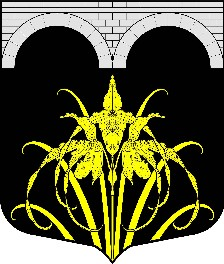 